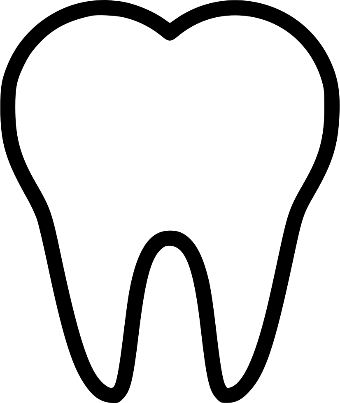 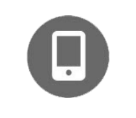 +90 987 654 32 10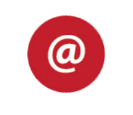 adsoyad@tasnifci.com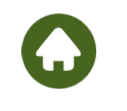 Mahalle/sokak/ İlçe-İlEĞİTİMDiş Hekimliği FakültesiABC Üniversitesi2005-2009Sayısal BölümüABC Lisesi2000-2004SERTİFİKASertifika adiSertifika NUMARASI2009AD SOYADDiş HekimiHAKKINDABaşvurduğunuz pozisyon ile ilgili temel becerilerinizi ve kariyer hedeflerinizi bir kaç satırda açıklayınız. Bu alan kapak mektubunuzun (ön yazı) bir başlangıcı olabilir. Spesifik yaratıcı olun profesyonel potansiyelinizi gösterin.İŞ DENEYİMİGöreviniz- Şirket Adı			               06/2018-06/2019Burada yaptığınız işleri açıklayın. Ayrıca görevlerinizi, denetlediğiniz kişi sayısını ve elde ettiğiniz sonuçları yazmayı deneyebilirseniz, bunları rakamlar kullanarak yazmaktan çekinmeyin.Göreviniz- Şirket Adı			                06/2018-06/2019Burada yaptığınız işleri açıklayın. Ayrıca görevlerinizi, denetlediğiniz kişi sayısını ve elde ettiğiniz sonuçları yazmayı deneyebilirseniz, bunları rakamlar kullanarak yazmaktan çekinmeyin.Göreviniz- Şirket Adı			                06/2018-06/2019Burada yaptığınız işleri açıklayın. Ayrıca görevlerinizi, denetlediğiniz kişi sayısını ve elde ettiğiniz sonuçları yazmayı deneyebilirseniz, bunları rakamlar kullanarak yazmaktan çekinmeyin.Göreviniz- Şirket Adı			                06/2018-06/2019Burada yaptığınız işleri açıklayın. Ayrıca görevlerinizi, denetlediğiniz kişi sayısını ve elde ettiğiniz sonuçları yazmayı deneyebilirseniz, bunları rakamlar kullanarak yazmaktan çekinmeyin.BECERİLER